Komunitní centrum Židlochovice je víceúčelové zařízení, jehož posláním je poskytovat sociální poradenství a různorodé aktivizační služby přímo v místě či v terénu s důrazem na řešení nepříznivých sociálních situací.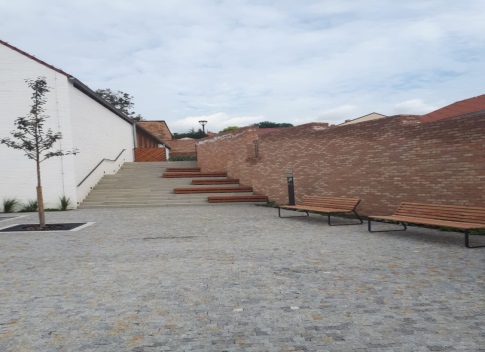 Aktivity Komunitního centra jsou zaměřeny 
na všestrannou pomoc rodině. Nabízíme zde aktivity pro trávení volného času dětí, rodičů 
a prarodičů. Podporujeme všestranný rozvoj dětí 
a jejich socializaci, posilujeme mezigenerační vazby. Pomáháme zlepšit postavení rodiny ve společnosti.Aktivity Komunitního centra:Hlídání dětí – nabídka je založena především na hlídání dětí rodičům, kteří nemají kam umístit dítě v době, kdy si potřebují vyřídit neodkladné záležitosti.Klub maminek - setkávání nejen pro maminky na mateřské či rodičovské dovolené ale i pro rodiče dětí, kteří z různých důvodů nenavštěvují jiná předškolní zařízení.Zpívánky – kroužek je zaměřen na hudební a pohybové činnosti, lidové písně a tanečky.Pastelka – kroužek je zaměřen nejen na malování, modelování, stříhání, ale i na míčové 
a stolní hry.Doučování – doučování dětí, pomoc s domácími úkoly.Veselý háček – v kurzu se seznámíte s jednoduchou a přitom velmi moderní technikou háčkování.Cviční pro seniory – cvičení vychází z kombinace protahovacích a posilovacích cviků.Tanečky (nejen) pro seniory – k tanci a poslechu bude hrát živá hudba.V rámci Komunitního centra nabízíme i poradenské služby:Poradna Židlochovice  - poskytuje poradenské služby zaměřené na děti, dospívající a jejich rodiče, kteří se ocitnou v náročné životní situaci. Můžete se na nás obrátit s tématy jako je zneužívání návykových látek, obtíže ve výchově, duševní nepohoda nebo narušené vztahy v kolektivu.Diakonie ČCE Zdenek Choura  - trénování pamětiUnie pečujícíchPráh Jižní MoravaCelzus – Dluhová poradnaPobočný spolek zdravotně postižených Brněnska - ŽidlochovickoTyfloservis – služby jsou určeny lidem od 15 let, kteří mají potíže se zrakem nebo jsou zcela nevidomí.Persefona – poskytuje pomoc obětem domácího násilí, sexuálního zneužívání a znásilnění starším 18 let.Veškeré aktivity včetně poradenských služeb jsou zdarma.Provozní doba Komunitního centra Pondělí – čtvrtek od 7.30 – 17.00 hodin, pátek od 7.30 – 15.00 hodin, změna provozní doby je možná dle individuální domluvy.Bližší informace vám rádi sdělíme na telefonním čísle 737 748 410.